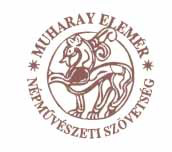 Muharay Elemér Népművészeti Szövetség1011. Budapest, Szilágyi Dezső tér 6.Pf: 1255. Bp. Pf. 34.FelhívásÖltözz te is viseletbe! Kozármisleny 2023. április 22.Szövetségünk csatlakozik a Kozármislenyi Józsa Gergely hagyományőrző együttes nagysikerű kezdeményezéséhez!A részvétel szakmai feltételei:A bemutatón minden tagegyesületünk reszt vehet, saját településének legjellemzőbb viseleteinek bemutatásával. A résztvevők száma: 6 fő ( 3 pár, de lehet pl, 3 nő, 2 férfi  és 1 gyerek ) A rendezvényen nem kizárólag a táncegyüttesek színpadi öltözeteinek felvonultatását várjuk, de az együttes saját tetszése és ízlése szerint állíthatja össze a ruhadarabokat. Az elvárás az, hogy a település legjellemzőbb viseletet mutassák be, mely tükrözi a korosztályok és társadalmi helyzet szerinti különbözőségeket, az alkalmak szerinti (hétköznapi, ünnepi) változatokat s ahol erre lehetőség van vonultassák fel a legrégebbi darabokat is. A bemutatóra színpadon, zenés, táncos program keretében kerül sor, ezért elvárás, hogy a bemutató szereplői a táncban is részt vegyenek. Max. két gyerek szintén szerepelhet a bemutatkozáson. A programban szereplő viseletek mindegyikéről fotót készítünk, az előadást filmen rögzítjük.Szállást szükség esetén biztosítunk!Tervezett program, mely a jelentkezők számától még változhat!10-12 óra érkezés12. óra: ebéd 14. óra viseletes felvonulás a Flüe-i Szent Miklós templomhoz.   áldás és közös tánc antemplom előtt.15: színpadi próba18. előadásRészvételi feltételek.Az utazási és szállás költségeket az együttes fizeti.A szövetség biztosítja:étkezést,zenekarokat,Szinpad és technikai költségek (hang, fény)Pr.A település biztosítja:a bemutató helyszíneit, öltőzőit,Takarítást,ügyelő személyzetethatósági engedélyek és az ezzel kapcsolatos költségek.Budapest, 2023. 01. 17.Héra Évaelnök